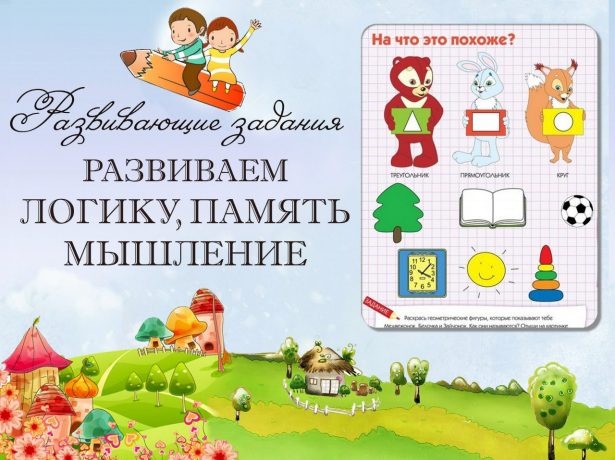 Задание 1.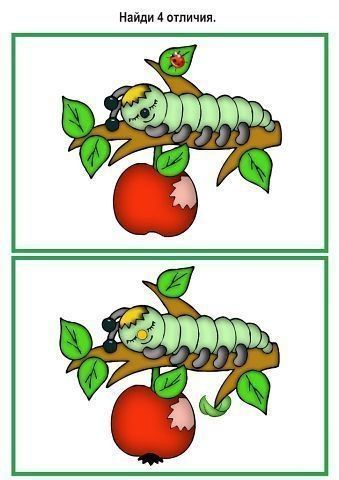 Задание 2.Сосчитай предметы и назови какой рисунок (цифра) здесь лишний.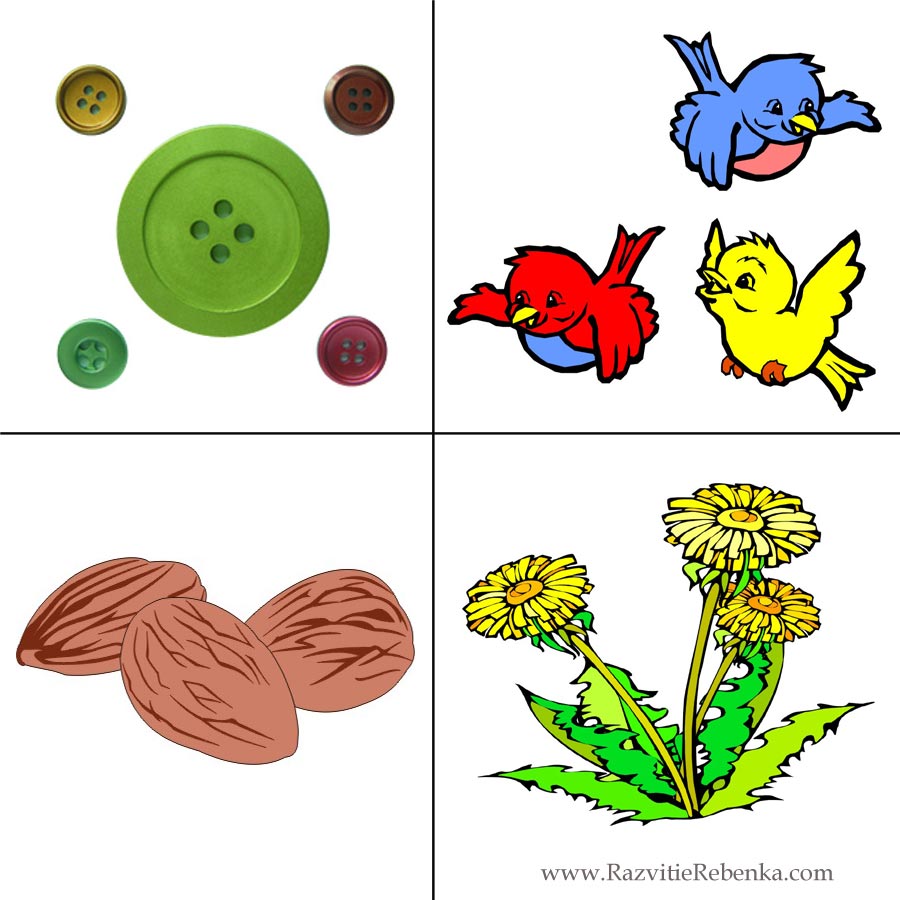 Задание 3.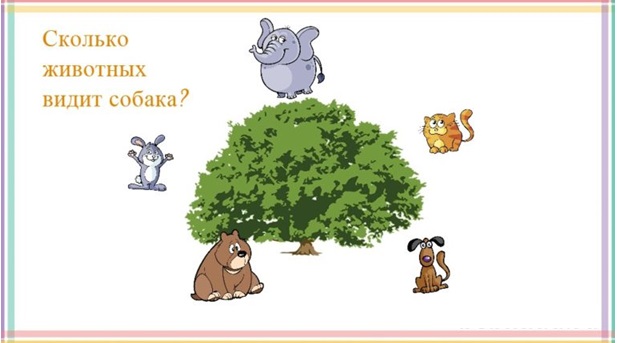 